MAPA MENSAL DE MANDADOS GRATUITOS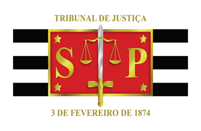 Seção Administrativa de Distribuição de Mandados (SADM) / Comarca de__________________________________Oficial de Justiça ___________________________________________________	Matrícula nº __________________ Número de Atos Praticados ___________________(____________________________________________________)	Mês e Ano de Cumprimento do Mandado_____________/______________NºDATADATANº do Processo     
(Padrão CNJ)Nº do MandadoDestinatário/RéuDestinatário/RéuNº de CotasNºCargaDevoluçãoNº do Processo     
(Padrão CNJ)Nº do MandadoDestinatário/RéuDestinatário/RéuNº de Cotas123456789101112131415161718192021222324252627282930Total de atos      __________________________________________________________________________________________________________________________________________________Oficial (a) de Justiça EncarregadoOficial (a) de Justiça EncarregadoOficial (a) de Justiça EncarregadoOficial (a) de Justiça EncarregadoEscrivão (ã) / ChefeEscrivão (ã) / ChefeJuiz (a) Corregedor (a)Juiz (a) Corregedor (a)(Nome e Matrícula)(Nome e Matrícula)(Nome e Matrícula)(Nome e Matrícula)(Nome)(Nome)Instruções: (1) Não rasure, nem omita dados, sob pena de exclusão. (2) A conta bancária deve corresponder ao nº da agência do Banco do Brasil. (3) Sendo necessário, utilize outro impresso para a continuação. (4) Não ocupe mais de uma linha para cada mandado. (5) Os mapas deverão ser entregues, mediante recibo em via própria no 1º dia útil subsequente ao mês de referência (Art. 1.088). (6) A relação/certidão para o ressarcimento previsto no artigo 1.025 deverá ser encaminhada até o 8º dia útil de cada mês (Art.1.026, §§1º e 2º)  (7) Os mapas devem ser arquivados em Cartório (Art. 1.026, §3º das Normas).  (8) Manter dados cadastrais dos oficiais de justiça atualizados (Art. 1.026, §5º das Normas). (9)  Consulte sempre que necessário o Manual do Usuário do Sistema de Mandados Gratuitos (SMG).Instruções: (1) Não rasure, nem omita dados, sob pena de exclusão. (2) A conta bancária deve corresponder ao nº da agência do Banco do Brasil. (3) Sendo necessário, utilize outro impresso para a continuação. (4) Não ocupe mais de uma linha para cada mandado. (5) Os mapas deverão ser entregues, mediante recibo em via própria no 1º dia útil subsequente ao mês de referência (Art. 1.088). (6) A relação/certidão para o ressarcimento previsto no artigo 1.025 deverá ser encaminhada até o 8º dia útil de cada mês (Art.1.026, §§1º e 2º)  (7) Os mapas devem ser arquivados em Cartório (Art. 1.026, §3º das Normas).  (8) Manter dados cadastrais dos oficiais de justiça atualizados (Art. 1.026, §5º das Normas). (9)  Consulte sempre que necessário o Manual do Usuário do Sistema de Mandados Gratuitos (SMG).Instruções: (1) Não rasure, nem omita dados, sob pena de exclusão. (2) A conta bancária deve corresponder ao nº da agência do Banco do Brasil. (3) Sendo necessário, utilize outro impresso para a continuação. (4) Não ocupe mais de uma linha para cada mandado. (5) Os mapas deverão ser entregues, mediante recibo em via própria no 1º dia útil subsequente ao mês de referência (Art. 1.088). (6) A relação/certidão para o ressarcimento previsto no artigo 1.025 deverá ser encaminhada até o 8º dia útil de cada mês (Art.1.026, §§1º e 2º)  (7) Os mapas devem ser arquivados em Cartório (Art. 1.026, §3º das Normas).  (8) Manter dados cadastrais dos oficiais de justiça atualizados (Art. 1.026, §5º das Normas). (9)  Consulte sempre que necessário o Manual do Usuário do Sistema de Mandados Gratuitos (SMG).Instruções: (1) Não rasure, nem omita dados, sob pena de exclusão. (2) A conta bancária deve corresponder ao nº da agência do Banco do Brasil. (3) Sendo necessário, utilize outro impresso para a continuação. (4) Não ocupe mais de uma linha para cada mandado. (5) Os mapas deverão ser entregues, mediante recibo em via própria no 1º dia útil subsequente ao mês de referência (Art. 1.088). (6) A relação/certidão para o ressarcimento previsto no artigo 1.025 deverá ser encaminhada até o 8º dia útil de cada mês (Art.1.026, §§1º e 2º)  (7) Os mapas devem ser arquivados em Cartório (Art. 1.026, §3º das Normas).  (8) Manter dados cadastrais dos oficiais de justiça atualizados (Art. 1.026, §5º das Normas). (9)  Consulte sempre que necessário o Manual do Usuário do Sistema de Mandados Gratuitos (SMG).Instruções: (1) Não rasure, nem omita dados, sob pena de exclusão. (2) A conta bancária deve corresponder ao nº da agência do Banco do Brasil. (3) Sendo necessário, utilize outro impresso para a continuação. (4) Não ocupe mais de uma linha para cada mandado. (5) Os mapas deverão ser entregues, mediante recibo em via própria no 1º dia útil subsequente ao mês de referência (Art. 1.088). (6) A relação/certidão para o ressarcimento previsto no artigo 1.025 deverá ser encaminhada até o 8º dia útil de cada mês (Art.1.026, §§1º e 2º)  (7) Os mapas devem ser arquivados em Cartório (Art. 1.026, §3º das Normas).  (8) Manter dados cadastrais dos oficiais de justiça atualizados (Art. 1.026, §5º das Normas). (9)  Consulte sempre que necessário o Manual do Usuário do Sistema de Mandados Gratuitos (SMG).Instruções: (1) Não rasure, nem omita dados, sob pena de exclusão. (2) A conta bancária deve corresponder ao nº da agência do Banco do Brasil. (3) Sendo necessário, utilize outro impresso para a continuação. (4) Não ocupe mais de uma linha para cada mandado. (5) Os mapas deverão ser entregues, mediante recibo em via própria no 1º dia útil subsequente ao mês de referência (Art. 1.088). (6) A relação/certidão para o ressarcimento previsto no artigo 1.025 deverá ser encaminhada até o 8º dia útil de cada mês (Art.1.026, §§1º e 2º)  (7) Os mapas devem ser arquivados em Cartório (Art. 1.026, §3º das Normas).  (8) Manter dados cadastrais dos oficiais de justiça atualizados (Art. 1.026, §5º das Normas). (9)  Consulte sempre que necessário o Manual do Usuário do Sistema de Mandados Gratuitos (SMG).Instruções: (1) Não rasure, nem omita dados, sob pena de exclusão. (2) A conta bancária deve corresponder ao nº da agência do Banco do Brasil. (3) Sendo necessário, utilize outro impresso para a continuação. (4) Não ocupe mais de uma linha para cada mandado. (5) Os mapas deverão ser entregues, mediante recibo em via própria no 1º dia útil subsequente ao mês de referência (Art. 1.088). (6) A relação/certidão para o ressarcimento previsto no artigo 1.025 deverá ser encaminhada até o 8º dia útil de cada mês (Art.1.026, §§1º e 2º)  (7) Os mapas devem ser arquivados em Cartório (Art. 1.026, §3º das Normas).  (8) Manter dados cadastrais dos oficiais de justiça atualizados (Art. 1.026, §5º das Normas). (9)  Consulte sempre que necessário o Manual do Usuário do Sistema de Mandados Gratuitos (SMG).Instruções: (1) Não rasure, nem omita dados, sob pena de exclusão. (2) A conta bancária deve corresponder ao nº da agência do Banco do Brasil. (3) Sendo necessário, utilize outro impresso para a continuação. (4) Não ocupe mais de uma linha para cada mandado. (5) Os mapas deverão ser entregues, mediante recibo em via própria no 1º dia útil subsequente ao mês de referência (Art. 1.088). (6) A relação/certidão para o ressarcimento previsto no artigo 1.025 deverá ser encaminhada até o 8º dia útil de cada mês (Art.1.026, §§1º e 2º)  (7) Os mapas devem ser arquivados em Cartório (Art. 1.026, §3º das Normas).  (8) Manter dados cadastrais dos oficiais de justiça atualizados (Art. 1.026, §5º das Normas). (9)  Consulte sempre que necessário o Manual do Usuário do Sistema de Mandados Gratuitos (SMG).